B. POSTES PRECEDENTS       (DANS L’ORDRE CHRONOLOGIQUE INVERSE)INSTRUCTIONSVeuillez répondre d’une manière claire et précise à chaque question. Remplissez la formule à la machine à écrire ou en lettres d’imprimerie, à l’encre. Lisez attentivement et suivez toutes les instructions.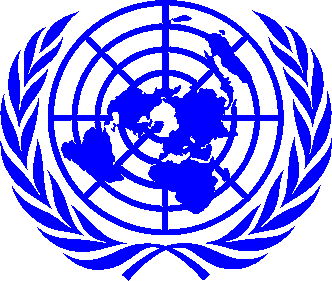 ORGANISATION DES NATIONS UNIESNOTICE PERSONNELLEN’écrivez rien dans cette case1. Nom de famille               Prénom usuel                    Second prénom                                    Nom de jeune fille s’il y a lieu1. Nom de famille               Prénom usuel                    Second prénom                                    Nom de jeune fille s’il y a lieu1. Nom de famille               Prénom usuel                    Second prénom                                    Nom de jeune fille s’il y a lieu1. Nom de famille               Prénom usuel                    Second prénom                                    Nom de jeune fille s’il y a lieu1. Nom de famille               Prénom usuel                    Second prénom                                    Nom de jeune fille s’il y a lieu1. Nom de famille               Prénom usuel                    Second prénom                                    Nom de jeune fille s’il y a lieu1. Nom de famille               Prénom usuel                    Second prénom                                    Nom de jeune fille s’il y a lieu1. Nom de famille               Prénom usuel                    Second prénom                                    Nom de jeune fille s’il y a lieu1. Nom de famille               Prénom usuel                    Second prénom                                    Nom de jeune fille s’il y a lieu1. Nom de famille               Prénom usuel                    Second prénom                                    Nom de jeune fille s’il y a lieu1. Nom de famille               Prénom usuel                    Second prénom                                    Nom de jeune fille s’il y a lieu1. Nom de famille               Prénom usuel                    Second prénom                                    Nom de jeune fille s’il y a lieu1. Nom de famille               Prénom usuel                    Second prénom                                    Nom de jeune fille s’il y a lieu1. Nom de famille               Prénom usuel                    Second prénom                                    Nom de jeune fille s’il y a lieu1. Nom de famille               Prénom usuel                    Second prénom                                    Nom de jeune fille s’il y a lieu1. Nom de famille               Prénom usuel                    Second prénom                                    Nom de jeune fille s’il y a lieu1. Nom de famille               Prénom usuel                    Second prénom                                    Nom de jeune fille s’il y a lieu1. Nom de famille               Prénom usuel                    Second prénom                                    Nom de jeune fille s’il y a lieu1. Nom de famille               Prénom usuel                    Second prénom                                    Nom de jeune fille s’il y a lieu1. Nom de famille               Prénom usuel                    Second prénom                                    Nom de jeune fille s’il y a lieu1. Nom de famille               Prénom usuel                    Second prénom                                    Nom de jeune fille s’il y a lieu1. Nom de famille               Prénom usuel                    Second prénom                                    Nom de jeune fille s’il y a lieu1. Nom de famille               Prénom usuel                    Second prénom                                    Nom de jeune fille s’il y a lieu1. Nom de famille               Prénom usuel                    Second prénom                                    Nom de jeune fille s’il y a lieu2. Date de          jour       mois    annéenaissance:         2. Date de          jour       mois    annéenaissance:         2. Date de          jour       mois    annéenaissance:         2. Date de          jour       mois    annéenaissance:         2. Date de          jour       mois    annéenaissance:         Lieu de naissanceLieu de naissanceLieu de naissanceLieu de naissanceLieu de naissanceNationalité(s) à la naissanceNationalité(s) à la naissanceNationalité(s) à la naissanceNationalité(s) à la naissanceNationalité(s) à la naissanceNationalité(s) à la naissanceNationalité(s) actuelle(s)Nationalité(s) actuelle(s)Nationalité(s) actuelle(s)Nationalité(s) actuelle(s)Nationalité(s) actuelle(s)SexeSexeSexe7. TaillePoidsPoidsSituation de famille Célibataire [  ]         Marié(e) []        Séparé(e) [  ]         Veuf(ve) [  ]                   Divorcé(e) [  ]Situation de famille Célibataire [  ]         Marié(e) []        Séparé(e) [  ]         Veuf(ve) [  ]                   Divorcé(e) [  ]Situation de famille Célibataire [  ]         Marié(e) []        Séparé(e) [  ]         Veuf(ve) [  ]                   Divorcé(e) [  ]Situation de famille Célibataire [  ]         Marié(e) []        Séparé(e) [  ]         Veuf(ve) [  ]                   Divorcé(e) [  ]Situation de famille Célibataire [  ]         Marié(e) []        Séparé(e) [  ]         Veuf(ve) [  ]                   Divorcé(e) [  ]Situation de famille Célibataire [  ]         Marié(e) []        Séparé(e) [  ]         Veuf(ve) [  ]                   Divorcé(e) [  ]Situation de famille Célibataire [  ]         Marié(e) []        Séparé(e) [  ]         Veuf(ve) [  ]                   Divorcé(e) [  ]Situation de famille Célibataire [  ]         Marié(e) []        Séparé(e) [  ]         Veuf(ve) [  ]                   Divorcé(e) [  ]Situation de famille Célibataire [  ]         Marié(e) []        Séparé(e) [  ]         Veuf(ve) [  ]                   Divorcé(e) [  ]Situation de famille Célibataire [  ]         Marié(e) []        Séparé(e) [  ]         Veuf(ve) [  ]                   Divorcé(e) [  ]Situation de famille Célibataire [  ]         Marié(e) []        Séparé(e) [  ]         Veuf(ve) [  ]                   Divorcé(e) [  ]Situation de famille Célibataire [  ]         Marié(e) []        Séparé(e) [  ]         Veuf(ve) [  ]                   Divorcé(e) [  ]Situation de famille Célibataire [  ]         Marié(e) []        Séparé(e) [  ]         Veuf(ve) [  ]                   Divorcé(e) [  ]Situation de famille Célibataire [  ]         Marié(e) []        Séparé(e) [  ]         Veuf(ve) [  ]                   Divorcé(e) [  ]Situation de famille Célibataire [  ]         Marié(e) []        Séparé(e) [  ]         Veuf(ve) [  ]                   Divorcé(e) [  ]Situation de famille Célibataire [  ]         Marié(e) []        Séparé(e) [  ]         Veuf(ve) [  ]                   Divorcé(e) [  ]Situation de famille Célibataire [  ]         Marié(e) []        Séparé(e) [  ]         Veuf(ve) [  ]                   Divorcé(e) [  ]Situation de famille Célibataire [  ]         Marié(e) []        Séparé(e) [  ]         Veuf(ve) [  ]                   Divorcé(e) [  ]Situation de famille Célibataire [  ]         Marié(e) []        Séparé(e) [  ]         Veuf(ve) [  ]                   Divorcé(e) [  ]Situation de famille Célibataire [  ]         Marié(e) []        Séparé(e) [  ]         Veuf(ve) [  ]                   Divorcé(e) [  ]Situation de famille Célibataire [  ]         Marié(e) []        Séparé(e) [  ]         Veuf(ve) [  ]                   Divorcé(e) [  ]10. Les fonctionnaires de l’Organisation des Nations Unies sont susceptibles d’être affectés dans toute région du monde où l’organisation peut être appelée à exercer       son action.a)   Certains facteurs limitent-ils votre aptitude à travailler dans votre domaine d’activité éventuel?     Oui [  ]        Non [  ]b)        Certains facteurs limitent-ils vos possibilités de déplacement?     Oui [  ]          Non [ ]10. Les fonctionnaires de l’Organisation des Nations Unies sont susceptibles d’être affectés dans toute région du monde où l’organisation peut être appelée à exercer       son action.a)   Certains facteurs limitent-ils votre aptitude à travailler dans votre domaine d’activité éventuel?     Oui [  ]        Non [  ]b)        Certains facteurs limitent-ils vos possibilités de déplacement?     Oui [  ]          Non [ ]10. Les fonctionnaires de l’Organisation des Nations Unies sont susceptibles d’être affectés dans toute région du monde où l’organisation peut être appelée à exercer       son action.a)   Certains facteurs limitent-ils votre aptitude à travailler dans votre domaine d’activité éventuel?     Oui [  ]        Non [  ]b)        Certains facteurs limitent-ils vos possibilités de déplacement?     Oui [  ]          Non [ ]10. Les fonctionnaires de l’Organisation des Nations Unies sont susceptibles d’être affectés dans toute région du monde où l’organisation peut être appelée à exercer       son action.a)   Certains facteurs limitent-ils votre aptitude à travailler dans votre domaine d’activité éventuel?     Oui [  ]        Non [  ]b)        Certains facteurs limitent-ils vos possibilités de déplacement?     Oui [  ]          Non [ ]10. Les fonctionnaires de l’Organisation des Nations Unies sont susceptibles d’être affectés dans toute région du monde où l’organisation peut être appelée à exercer       son action.a)   Certains facteurs limitent-ils votre aptitude à travailler dans votre domaine d’activité éventuel?     Oui [  ]        Non [  ]b)        Certains facteurs limitent-ils vos possibilités de déplacement?     Oui [  ]          Non [ ]10. Les fonctionnaires de l’Organisation des Nations Unies sont susceptibles d’être affectés dans toute région du monde où l’organisation peut être appelée à exercer       son action.a)   Certains facteurs limitent-ils votre aptitude à travailler dans votre domaine d’activité éventuel?     Oui [  ]        Non [  ]b)        Certains facteurs limitent-ils vos possibilités de déplacement?     Oui [  ]          Non [ ]10. Les fonctionnaires de l’Organisation des Nations Unies sont susceptibles d’être affectés dans toute région du monde où l’organisation peut être appelée à exercer       son action.a)   Certains facteurs limitent-ils votre aptitude à travailler dans votre domaine d’activité éventuel?     Oui [  ]        Non [  ]b)        Certains facteurs limitent-ils vos possibilités de déplacement?     Oui [  ]          Non [ ]10. Les fonctionnaires de l’Organisation des Nations Unies sont susceptibles d’être affectés dans toute région du monde où l’organisation peut être appelée à exercer       son action.a)   Certains facteurs limitent-ils votre aptitude à travailler dans votre domaine d’activité éventuel?     Oui [  ]        Non [  ]b)        Certains facteurs limitent-ils vos possibilités de déplacement?     Oui [  ]          Non [ ]10. Les fonctionnaires de l’Organisation des Nations Unies sont susceptibles d’être affectés dans toute région du monde où l’organisation peut être appelée à exercer       son action.a)   Certains facteurs limitent-ils votre aptitude à travailler dans votre domaine d’activité éventuel?     Oui [  ]        Non [  ]b)        Certains facteurs limitent-ils vos possibilités de déplacement?     Oui [  ]          Non [ ]10. Les fonctionnaires de l’Organisation des Nations Unies sont susceptibles d’être affectés dans toute région du monde où l’organisation peut être appelée à exercer       son action.a)   Certains facteurs limitent-ils votre aptitude à travailler dans votre domaine d’activité éventuel?     Oui [  ]        Non [  ]b)        Certains facteurs limitent-ils vos possibilités de déplacement?     Oui [  ]          Non [ ]10. Les fonctionnaires de l’Organisation des Nations Unies sont susceptibles d’être affectés dans toute région du monde où l’organisation peut être appelée à exercer       son action.a)   Certains facteurs limitent-ils votre aptitude à travailler dans votre domaine d’activité éventuel?     Oui [  ]        Non [  ]b)        Certains facteurs limitent-ils vos possibilités de déplacement?     Oui [  ]          Non [ ]10. Les fonctionnaires de l’Organisation des Nations Unies sont susceptibles d’être affectés dans toute région du monde où l’organisation peut être appelée à exercer       son action.a)   Certains facteurs limitent-ils votre aptitude à travailler dans votre domaine d’activité éventuel?     Oui [  ]        Non [  ]b)        Certains facteurs limitent-ils vos possibilités de déplacement?     Oui [  ]          Non [ ]10. Les fonctionnaires de l’Organisation des Nations Unies sont susceptibles d’être affectés dans toute région du monde où l’organisation peut être appelée à exercer       son action.a)   Certains facteurs limitent-ils votre aptitude à travailler dans votre domaine d’activité éventuel?     Oui [  ]        Non [  ]b)        Certains facteurs limitent-ils vos possibilités de déplacement?     Oui [  ]          Non [ ]10. Les fonctionnaires de l’Organisation des Nations Unies sont susceptibles d’être affectés dans toute région du monde où l’organisation peut être appelée à exercer       son action.a)   Certains facteurs limitent-ils votre aptitude à travailler dans votre domaine d’activité éventuel?     Oui [  ]        Non [  ]b)        Certains facteurs limitent-ils vos possibilités de déplacement?     Oui [  ]          Non [ ]10. Les fonctionnaires de l’Organisation des Nations Unies sont susceptibles d’être affectés dans toute région du monde où l’organisation peut être appelée à exercer       son action.a)   Certains facteurs limitent-ils votre aptitude à travailler dans votre domaine d’activité éventuel?     Oui [  ]        Non [  ]b)        Certains facteurs limitent-ils vos possibilités de déplacement?     Oui [  ]          Non [ ]10. Les fonctionnaires de l’Organisation des Nations Unies sont susceptibles d’être affectés dans toute région du monde où l’organisation peut être appelée à exercer       son action.a)   Certains facteurs limitent-ils votre aptitude à travailler dans votre domaine d’activité éventuel?     Oui [  ]        Non [  ]b)        Certains facteurs limitent-ils vos possibilités de déplacement?     Oui [  ]          Non [ ]10. Les fonctionnaires de l’Organisation des Nations Unies sont susceptibles d’être affectés dans toute région du monde où l’organisation peut être appelée à exercer       son action.a)   Certains facteurs limitent-ils votre aptitude à travailler dans votre domaine d’activité éventuel?     Oui [  ]        Non [  ]b)        Certains facteurs limitent-ils vos possibilités de déplacement?     Oui [  ]          Non [ ]10. Les fonctionnaires de l’Organisation des Nations Unies sont susceptibles d’être affectés dans toute région du monde où l’organisation peut être appelée à exercer       son action.a)   Certains facteurs limitent-ils votre aptitude à travailler dans votre domaine d’activité éventuel?     Oui [  ]        Non [  ]b)        Certains facteurs limitent-ils vos possibilités de déplacement?     Oui [  ]          Non [ ]10. Les fonctionnaires de l’Organisation des Nations Unies sont susceptibles d’être affectés dans toute région du monde où l’organisation peut être appelée à exercer       son action.a)   Certains facteurs limitent-ils votre aptitude à travailler dans votre domaine d’activité éventuel?     Oui [  ]        Non [  ]b)        Certains facteurs limitent-ils vos possibilités de déplacement?     Oui [  ]          Non [ ]10. Les fonctionnaires de l’Organisation des Nations Unies sont susceptibles d’être affectés dans toute région du monde où l’organisation peut être appelée à exercer       son action.a)   Certains facteurs limitent-ils votre aptitude à travailler dans votre domaine d’activité éventuel?     Oui [  ]        Non [  ]b)        Certains facteurs limitent-ils vos possibilités de déplacement?     Oui [  ]          Non [ ]10. Les fonctionnaires de l’Organisation des Nations Unies sont susceptibles d’être affectés dans toute région du monde où l’organisation peut être appelée à exercer       son action.a)   Certains facteurs limitent-ils votre aptitude à travailler dans votre domaine d’activité éventuel?     Oui [  ]        Non [  ]b)        Certains facteurs limitent-ils vos possibilités de déplacement?     Oui [  ]          Non [ ]10. Les fonctionnaires de l’Organisation des Nations Unies sont susceptibles d’être affectés dans toute région du monde où l’organisation peut être appelée à exercer       son action.a)   Certains facteurs limitent-ils votre aptitude à travailler dans votre domaine d’activité éventuel?     Oui [  ]        Non [  ]b)        Certains facteurs limitent-ils vos possibilités de déplacement?     Oui [  ]          Non [ ]10. Les fonctionnaires de l’Organisation des Nations Unies sont susceptibles d’être affectés dans toute région du monde où l’organisation peut être appelée à exercer       son action.a)   Certains facteurs limitent-ils votre aptitude à travailler dans votre domaine d’activité éventuel?     Oui [  ]        Non [  ]b)        Certains facteurs limitent-ils vos possibilités de déplacement?     Oui [  ]          Non [ ]10. Les fonctionnaires de l’Organisation des Nations Unies sont susceptibles d’être affectés dans toute région du monde où l’organisation peut être appelée à exercer       son action.a)   Certains facteurs limitent-ils votre aptitude à travailler dans votre domaine d’activité éventuel?     Oui [  ]        Non [  ]b)        Certains facteurs limitent-ils vos possibilités de déplacement?     Oui [  ]          Non [ ]11. Adresse permanente: No de téléphone :   11. Adresse permanente: No de téléphone :   11. Adresse permanente: No de téléphone :   11. Adresse permanente: No de téléphone :   11. Adresse permanente: No de téléphone :   11. Adresse permanente: No de téléphone :   11. Adresse permanente: No de téléphone :   12. Adresse actuelle: (si différente de 11.)No de téléphone12. Adresse actuelle: (si différente de 11.)No de téléphone12. Adresse actuelle: (si différente de 11.)No de téléphone12. Adresse actuelle: (si différente de 11.)No de téléphone12. Adresse actuelle: (si différente de 11.)No de téléphone12. Adresse actuelle: (si différente de 11.)No de téléphone12. Adresse actuelle: (si différente de 11.)No de téléphone12. Adresse actuelle: (si différente de 11.)No de téléphone12. Adresse actuelle: (si différente de 11.)No de téléphone12. Adresse actuelle: (si différente de 11.)No de téléphone12. Adresse actuelle: (si différente de 11.)No de téléphone12. Adresse actuelle: (si différente de 11.)No de téléphoneNo de téléphone au bureauNo de téléphone au bureauNo de téléphone au bureauNo de téléphone au bureauNo de téléphone au bureau14. No de télécopieur le cas échéant14. No de télécopieur le cas échéant14. No de télécopieur le cas échéant14. No de télécopieur le cas échéant14. No de télécopieur le cas échéant15. Avez-vous des personnes à charge?                   Oui [ ]                        Non [  ]           Dans l’affirmative, donnez les renseignements suivants:15. Avez-vous des personnes à charge?                   Oui [ ]                        Non [  ]           Dans l’affirmative, donnez les renseignements suivants:15. Avez-vous des personnes à charge?                   Oui [ ]                        Non [  ]           Dans l’affirmative, donnez les renseignements suivants:15. Avez-vous des personnes à charge?                   Oui [ ]                        Non [  ]           Dans l’affirmative, donnez les renseignements suivants:15. Avez-vous des personnes à charge?                   Oui [ ]                        Non [  ]           Dans l’affirmative, donnez les renseignements suivants:15. Avez-vous des personnes à charge?                   Oui [ ]                        Non [  ]           Dans l’affirmative, donnez les renseignements suivants:15. Avez-vous des personnes à charge?                   Oui [ ]                        Non [  ]           Dans l’affirmative, donnez les renseignements suivants:15. Avez-vous des personnes à charge?                   Oui [ ]                        Non [  ]           Dans l’affirmative, donnez les renseignements suivants:15. Avez-vous des personnes à charge?                   Oui [ ]                        Non [  ]           Dans l’affirmative, donnez les renseignements suivants:15. Avez-vous des personnes à charge?                   Oui [ ]                        Non [  ]           Dans l’affirmative, donnez les renseignements suivants:15. Avez-vous des personnes à charge?                   Oui [ ]                        Non [  ]           Dans l’affirmative, donnez les renseignements suivants:15. Avez-vous des personnes à charge?                   Oui [ ]                        Non [  ]           Dans l’affirmative, donnez les renseignements suivants:15. Avez-vous des personnes à charge?                   Oui [ ]                        Non [  ]           Dans l’affirmative, donnez les renseignements suivants:15. Avez-vous des personnes à charge?                   Oui [ ]                        Non [  ]           Dans l’affirmative, donnez les renseignements suivants:15. Avez-vous des personnes à charge?                   Oui [ ]                        Non [  ]           Dans l’affirmative, donnez les renseignements suivants:15. Avez-vous des personnes à charge?                   Oui [ ]                        Non [  ]           Dans l’affirmative, donnez les renseignements suivants:15. Avez-vous des personnes à charge?                   Oui [ ]                        Non [  ]           Dans l’affirmative, donnez les renseignements suivants:15. Avez-vous des personnes à charge?                   Oui [ ]                        Non [  ]           Dans l’affirmative, donnez les renseignements suivants:15. Avez-vous des personnes à charge?                   Oui [ ]                        Non [  ]           Dans l’affirmative, donnez les renseignements suivants:15. Avez-vous des personnes à charge?                   Oui [ ]                        Non [  ]           Dans l’affirmative, donnez les renseignements suivants:15. Avez-vous des personnes à charge?                   Oui [ ]                        Non [  ]           Dans l’affirmative, donnez les renseignements suivants:15. Avez-vous des personnes à charge?                   Oui [ ]                        Non [  ]           Dans l’affirmative, donnez les renseignements suivants:15. Avez-vous des personnes à charge?                   Oui [ ]                        Non [  ]           Dans l’affirmative, donnez les renseignements suivants:15. Avez-vous des personnes à charge?                   Oui [ ]                        Non [  ]           Dans l’affirmative, donnez les renseignements suivants:NOMNOMNOMNOMDate denaissanceDate denaissanceDate denaissanceDate denaissanceDegré de parentéDegré de parentéDegré de parentéDegré de parentéDegré de parentéNOMNOMNOMNOMNOMDate de naissanceDate de naissanceDate de naissanceDate de naissanceDegré de parentéDegré de parenté16. Avez-vous un visa de résidence légale permanente dans un pays autre que celui dont vous êtes ressortissant(e)?                         Oui [  ]         Non [ ]Dans l’affirmative de quel pays s’agit-il?16. Avez-vous un visa de résidence légale permanente dans un pays autre que celui dont vous êtes ressortissant(e)?                         Oui [  ]         Non [ ]Dans l’affirmative de quel pays s’agit-il?16. Avez-vous un visa de résidence légale permanente dans un pays autre que celui dont vous êtes ressortissant(e)?                         Oui [  ]         Non [ ]Dans l’affirmative de quel pays s’agit-il?16. Avez-vous un visa de résidence légale permanente dans un pays autre que celui dont vous êtes ressortissant(e)?                         Oui [  ]         Non [ ]Dans l’affirmative de quel pays s’agit-il?16. Avez-vous un visa de résidence légale permanente dans un pays autre que celui dont vous êtes ressortissant(e)?                         Oui [  ]         Non [ ]Dans l’affirmative de quel pays s’agit-il?16. Avez-vous un visa de résidence légale permanente dans un pays autre que celui dont vous êtes ressortissant(e)?                         Oui [  ]         Non [ ]Dans l’affirmative de quel pays s’agit-il?16. Avez-vous un visa de résidence légale permanente dans un pays autre que celui dont vous êtes ressortissant(e)?                         Oui [  ]         Non [ ]Dans l’affirmative de quel pays s’agit-il?16. Avez-vous un visa de résidence légale permanente dans un pays autre que celui dont vous êtes ressortissant(e)?                         Oui [  ]         Non [ ]Dans l’affirmative de quel pays s’agit-il?16. Avez-vous un visa de résidence légale permanente dans un pays autre que celui dont vous êtes ressortissant(e)?                         Oui [  ]         Non [ ]Dans l’affirmative de quel pays s’agit-il?16. Avez-vous un visa de résidence légale permanente dans un pays autre que celui dont vous êtes ressortissant(e)?                         Oui [  ]         Non [ ]Dans l’affirmative de quel pays s’agit-il?16. Avez-vous un visa de résidence légale permanente dans un pays autre que celui dont vous êtes ressortissant(e)?                         Oui [  ]         Non [ ]Dans l’affirmative de quel pays s’agit-il?16. Avez-vous un visa de résidence légale permanente dans un pays autre que celui dont vous êtes ressortissant(e)?                         Oui [  ]         Non [ ]Dans l’affirmative de quel pays s’agit-il?16. Avez-vous un visa de résidence légale permanente dans un pays autre que celui dont vous êtes ressortissant(e)?                         Oui [  ]         Non [ ]Dans l’affirmative de quel pays s’agit-il?16. Avez-vous un visa de résidence légale permanente dans un pays autre que celui dont vous êtes ressortissant(e)?                         Oui [  ]         Non [ ]Dans l’affirmative de quel pays s’agit-il?16. Avez-vous un visa de résidence légale permanente dans un pays autre que celui dont vous êtes ressortissant(e)?                         Oui [  ]         Non [ ]Dans l’affirmative de quel pays s’agit-il?16. Avez-vous un visa de résidence légale permanente dans un pays autre que celui dont vous êtes ressortissant(e)?                         Oui [  ]         Non [ ]Dans l’affirmative de quel pays s’agit-il?16. Avez-vous un visa de résidence légale permanente dans un pays autre que celui dont vous êtes ressortissant(e)?                         Oui [  ]         Non [ ]Dans l’affirmative de quel pays s’agit-il?16. Avez-vous un visa de résidence légale permanente dans un pays autre que celui dont vous êtes ressortissant(e)?                         Oui [  ]         Non [ ]Dans l’affirmative de quel pays s’agit-il?16. Avez-vous un visa de résidence légale permanente dans un pays autre que celui dont vous êtes ressortissant(e)?                         Oui [  ]         Non [ ]Dans l’affirmative de quel pays s’agit-il?16. Avez-vous un visa de résidence légale permanente dans un pays autre que celui dont vous êtes ressortissant(e)?                         Oui [  ]         Non [ ]Dans l’affirmative de quel pays s’agit-il?16. Avez-vous un visa de résidence légale permanente dans un pays autre que celui dont vous êtes ressortissant(e)?                         Oui [  ]         Non [ ]Dans l’affirmative de quel pays s’agit-il?16. Avez-vous un visa de résidence légale permanente dans un pays autre que celui dont vous êtes ressortissant(e)?                         Oui [  ]         Non [ ]Dans l’affirmative de quel pays s’agit-il?16. Avez-vous un visa de résidence légale permanente dans un pays autre que celui dont vous êtes ressortissant(e)?                         Oui [  ]         Non [ ]Dans l’affirmative de quel pays s’agit-il?16. Avez-vous un visa de résidence légale permanente dans un pays autre que celui dont vous êtes ressortissant(e)?                         Oui [  ]         Non [ ]Dans l’affirmative de quel pays s’agit-il?17. Avez-vous entrepris des démarches officielles en vue d’acquérir une nationalité autre que votre nationalité actuelle?            Oui [  ]                  Non []Dans l’affirmative, donnez tous renseignements utiles.17. Avez-vous entrepris des démarches officielles en vue d’acquérir une nationalité autre que votre nationalité actuelle?            Oui [  ]                  Non []Dans l’affirmative, donnez tous renseignements utiles.17. Avez-vous entrepris des démarches officielles en vue d’acquérir une nationalité autre que votre nationalité actuelle?            Oui [  ]                  Non []Dans l’affirmative, donnez tous renseignements utiles.17. Avez-vous entrepris des démarches officielles en vue d’acquérir une nationalité autre que votre nationalité actuelle?            Oui [  ]                  Non []Dans l’affirmative, donnez tous renseignements utiles.17. Avez-vous entrepris des démarches officielles en vue d’acquérir une nationalité autre que votre nationalité actuelle?            Oui [  ]                  Non []Dans l’affirmative, donnez tous renseignements utiles.17. Avez-vous entrepris des démarches officielles en vue d’acquérir une nationalité autre que votre nationalité actuelle?            Oui [  ]                  Non []Dans l’affirmative, donnez tous renseignements utiles.17. Avez-vous entrepris des démarches officielles en vue d’acquérir une nationalité autre que votre nationalité actuelle?            Oui [  ]                  Non []Dans l’affirmative, donnez tous renseignements utiles.17. Avez-vous entrepris des démarches officielles en vue d’acquérir une nationalité autre que votre nationalité actuelle?            Oui [  ]                  Non []Dans l’affirmative, donnez tous renseignements utiles.17. Avez-vous entrepris des démarches officielles en vue d’acquérir une nationalité autre que votre nationalité actuelle?            Oui [  ]                  Non []Dans l’affirmative, donnez tous renseignements utiles.17. Avez-vous entrepris des démarches officielles en vue d’acquérir une nationalité autre que votre nationalité actuelle?            Oui [  ]                  Non []Dans l’affirmative, donnez tous renseignements utiles.17. Avez-vous entrepris des démarches officielles en vue d’acquérir une nationalité autre que votre nationalité actuelle?            Oui [  ]                  Non []Dans l’affirmative, donnez tous renseignements utiles.17. Avez-vous entrepris des démarches officielles en vue d’acquérir une nationalité autre que votre nationalité actuelle?            Oui [  ]                  Non []Dans l’affirmative, donnez tous renseignements utiles.17. Avez-vous entrepris des démarches officielles en vue d’acquérir une nationalité autre que votre nationalité actuelle?            Oui [  ]                  Non []Dans l’affirmative, donnez tous renseignements utiles.17. Avez-vous entrepris des démarches officielles en vue d’acquérir une nationalité autre que votre nationalité actuelle?            Oui [  ]                  Non []Dans l’affirmative, donnez tous renseignements utiles.17. Avez-vous entrepris des démarches officielles en vue d’acquérir une nationalité autre que votre nationalité actuelle?            Oui [  ]                  Non []Dans l’affirmative, donnez tous renseignements utiles.17. Avez-vous entrepris des démarches officielles en vue d’acquérir une nationalité autre que votre nationalité actuelle?            Oui [  ]                  Non []Dans l’affirmative, donnez tous renseignements utiles.17. Avez-vous entrepris des démarches officielles en vue d’acquérir une nationalité autre que votre nationalité actuelle?            Oui [  ]                  Non []Dans l’affirmative, donnez tous renseignements utiles.17. Avez-vous entrepris des démarches officielles en vue d’acquérir une nationalité autre que votre nationalité actuelle?            Oui [  ]                  Non []Dans l’affirmative, donnez tous renseignements utiles.17. Avez-vous entrepris des démarches officielles en vue d’acquérir une nationalité autre que votre nationalité actuelle?            Oui [  ]                  Non []Dans l’affirmative, donnez tous renseignements utiles.17. Avez-vous entrepris des démarches officielles en vue d’acquérir une nationalité autre que votre nationalité actuelle?            Oui [  ]                  Non []Dans l’affirmative, donnez tous renseignements utiles.17. Avez-vous entrepris des démarches officielles en vue d’acquérir une nationalité autre que votre nationalité actuelle?            Oui [  ]                  Non []Dans l’affirmative, donnez tous renseignements utiles.17. Avez-vous entrepris des démarches officielles en vue d’acquérir une nationalité autre que votre nationalité actuelle?            Oui [  ]                  Non []Dans l’affirmative, donnez tous renseignements utiles.17. Avez-vous entrepris des démarches officielles en vue d’acquérir une nationalité autre que votre nationalité actuelle?            Oui [  ]                  Non []Dans l’affirmative, donnez tous renseignements utiles.17. Avez-vous entrepris des démarches officielles en vue d’acquérir une nationalité autre que votre nationalité actuelle?            Oui [  ]                  Non []Dans l’affirmative, donnez tous renseignements utiles.18. Avez-vous des parents employés dans une organisation internationale?                      Oui[  ]           Non [ ]Dans l’affirmative, donnez les renseignements suivants:18. Avez-vous des parents employés dans une organisation internationale?                      Oui[  ]           Non [ ]Dans l’affirmative, donnez les renseignements suivants:18. Avez-vous des parents employés dans une organisation internationale?                      Oui[  ]           Non [ ]Dans l’affirmative, donnez les renseignements suivants:18. Avez-vous des parents employés dans une organisation internationale?                      Oui[  ]           Non [ ]Dans l’affirmative, donnez les renseignements suivants:18. Avez-vous des parents employés dans une organisation internationale?                      Oui[  ]           Non [ ]Dans l’affirmative, donnez les renseignements suivants:18. Avez-vous des parents employés dans une organisation internationale?                      Oui[  ]           Non [ ]Dans l’affirmative, donnez les renseignements suivants:18. Avez-vous des parents employés dans une organisation internationale?                      Oui[  ]           Non [ ]Dans l’affirmative, donnez les renseignements suivants:18. Avez-vous des parents employés dans une organisation internationale?                      Oui[  ]           Non [ ]Dans l’affirmative, donnez les renseignements suivants:18. Avez-vous des parents employés dans une organisation internationale?                      Oui[  ]           Non [ ]Dans l’affirmative, donnez les renseignements suivants:18. Avez-vous des parents employés dans une organisation internationale?                      Oui[  ]           Non [ ]Dans l’affirmative, donnez les renseignements suivants:18. Avez-vous des parents employés dans une organisation internationale?                      Oui[  ]           Non [ ]Dans l’affirmative, donnez les renseignements suivants:18. Avez-vous des parents employés dans une organisation internationale?                      Oui[  ]           Non [ ]Dans l’affirmative, donnez les renseignements suivants:18. Avez-vous des parents employés dans une organisation internationale?                      Oui[  ]           Non [ ]Dans l’affirmative, donnez les renseignements suivants:18. Avez-vous des parents employés dans une organisation internationale?                      Oui[  ]           Non [ ]Dans l’affirmative, donnez les renseignements suivants:18. Avez-vous des parents employés dans une organisation internationale?                      Oui[  ]           Non [ ]Dans l’affirmative, donnez les renseignements suivants:18. Avez-vous des parents employés dans une organisation internationale?                      Oui[  ]           Non [ ]Dans l’affirmative, donnez les renseignements suivants:18. Avez-vous des parents employés dans une organisation internationale?                      Oui[  ]           Non [ ]Dans l’affirmative, donnez les renseignements suivants:18. Avez-vous des parents employés dans une organisation internationale?                      Oui[  ]           Non [ ]Dans l’affirmative, donnez les renseignements suivants:18. Avez-vous des parents employés dans une organisation internationale?                      Oui[  ]           Non [ ]Dans l’affirmative, donnez les renseignements suivants:18. Avez-vous des parents employés dans une organisation internationale?                      Oui[  ]           Non [ ]Dans l’affirmative, donnez les renseignements suivants:18. Avez-vous des parents employés dans une organisation internationale?                      Oui[  ]           Non [ ]Dans l’affirmative, donnez les renseignements suivants:18. Avez-vous des parents employés dans une organisation internationale?                      Oui[  ]           Non [ ]Dans l’affirmative, donnez les renseignements suivants:18. Avez-vous des parents employés dans une organisation internationale?                      Oui[  ]           Non [ ]Dans l’affirmative, donnez les renseignements suivants:18. Avez-vous des parents employés dans une organisation internationale?                      Oui[  ]           Non [ ]Dans l’affirmative, donnez les renseignements suivants:NOMNOMNOMNOMNOMNOMNOMDegré de parentéDegré de parentéDegré de parentéDegré de parentéDegré de parentéDegré de parentéDegré de parentéOrganisation InternationaleOrganisation InternationaleOrganisation InternationaleOrganisation InternationaleOrganisation InternationaleOrganisation InternationaleOrganisation InternationaleOrganisation InternationaleOrganisation InternationaleOrganisation Internationale19. Dans quel domaine préférez-vous travailler?    19. Dans quel domaine préférez-vous travailler?    19. Dans quel domaine préférez-vous travailler?    19. Dans quel domaine préférez-vous travailler?    19. Dans quel domaine préférez-vous travailler?    19. Dans quel domaine préférez-vous travailler?    19. Dans quel domaine préférez-vous travailler?    19. Dans quel domaine préférez-vous travailler?    19. Dans quel domaine préférez-vous travailler?    19. Dans quel domaine préférez-vous travailler?    19. Dans quel domaine préférez-vous travailler?    19. Dans quel domaine préférez-vous travailler?    19. Dans quel domaine préférez-vous travailler?    19. Dans quel domaine préférez-vous travailler?    19. Dans quel domaine préférez-vous travailler?    19. Dans quel domaine préférez-vous travailler?    19. Dans quel domaine préférez-vous travailler?    19. Dans quel domaine préférez-vous travailler?    19. Dans quel domaine préférez-vous travailler?    19. Dans quel domaine préférez-vous travailler?    19. Dans quel domaine préférez-vous travailler?    19. Dans quel domaine préférez-vous travailler?    19. Dans quel domaine préférez-vous travailler?    19. Dans quel domaine préférez-vous travailler?    20. Acceptez-vous un engagement de moins de six mois                         Oui [  ]              Non [  ]20. Acceptez-vous un engagement de moins de six mois                         Oui [  ]              Non [  ]20. Acceptez-vous un engagement de moins de six mois                         Oui [  ]              Non [  ]20. Acceptez-vous un engagement de moins de six mois                         Oui [  ]              Non [  ]20. Acceptez-vous un engagement de moins de six mois                         Oui [  ]              Non [  ]20. Acceptez-vous un engagement de moins de six mois                         Oui [  ]              Non [  ]20. Acceptez-vous un engagement de moins de six mois                         Oui [  ]              Non [  ]20. Acceptez-vous un engagement de moins de six mois                         Oui [  ]              Non [  ]20. Acceptez-vous un engagement de moins de six mois                         Oui [  ]              Non [  ]20. Acceptez-vous un engagement de moins de six mois                         Oui [  ]              Non [  ]21. Avez-vous déjà fait une demande d’emploi à l’ONU?    Dans l’affirmative, à quel moment?    21. Avez-vous déjà fait une demande d’emploi à l’ONU?    Dans l’affirmative, à quel moment?    21. Avez-vous déjà fait une demande d’emploi à l’ONU?    Dans l’affirmative, à quel moment?    21. Avez-vous déjà fait une demande d’emploi à l’ONU?    Dans l’affirmative, à quel moment?    21. Avez-vous déjà fait une demande d’emploi à l’ONU?    Dans l’affirmative, à quel moment?    21. Avez-vous déjà fait une demande d’emploi à l’ONU?    Dans l’affirmative, à quel moment?    21. Avez-vous déjà fait une demande d’emploi à l’ONU?    Dans l’affirmative, à quel moment?    21. Avez-vous déjà fait une demande d’emploi à l’ONU?    Dans l’affirmative, à quel moment?    21. Avez-vous déjà fait une demande d’emploi à l’ONU?    Dans l’affirmative, à quel moment?    21. Avez-vous déjà fait une demande d’emploi à l’ONU?    Dans l’affirmative, à quel moment?    21. Avez-vous déjà fait une demande d’emploi à l’ONU?    Dans l’affirmative, à quel moment?    21. Avez-vous déjà fait une demande d’emploi à l’ONU?    Dans l’affirmative, à quel moment?    21. Avez-vous déjà fait une demande d’emploi à l’ONU?    Dans l’affirmative, à quel moment?    21. Avez-vous déjà fait une demande d’emploi à l’ONU?    Dans l’affirmative, à quel moment?    22. CONNAISSANCE DES LANGUES. Quelle est votre langue maternelle? Pular22. CONNAISSANCE DES LANGUES. Quelle est votre langue maternelle? Pular22. CONNAISSANCE DES LANGUES. Quelle est votre langue maternelle? Pular22. CONNAISSANCE DES LANGUES. Quelle est votre langue maternelle? Pular22. CONNAISSANCE DES LANGUES. Quelle est votre langue maternelle? Pular22. CONNAISSANCE DES LANGUES. Quelle est votre langue maternelle? Pular22. CONNAISSANCE DES LANGUES. Quelle est votre langue maternelle? Pular22. CONNAISSANCE DES LANGUES. Quelle est votre langue maternelle? Pular22. CONNAISSANCE DES LANGUES. Quelle est votre langue maternelle? Pular22. CONNAISSANCE DES LANGUES. Quelle est votre langue maternelle? Pular22. CONNAISSANCE DES LANGUES. Quelle est votre langue maternelle? Pular22. CONNAISSANCE DES LANGUES. Quelle est votre langue maternelle? Pular22. CONNAISSANCE DES LANGUES. Quelle est votre langue maternelle? Pular22. CONNAISSANCE DES LANGUES. Quelle est votre langue maternelle? Pular22. CONNAISSANCE DES LANGUES. Quelle est votre langue maternelle? Pular22. CONNAISSANCE DES LANGUES. Quelle est votre langue maternelle? Pular22. CONNAISSANCE DES LANGUES. Quelle est votre langue maternelle? Pular22. CONNAISSANCE DES LANGUES. Quelle est votre langue maternelle? Pular22. CONNAISSANCE DES LANGUES. Quelle est votre langue maternelle? Pular22. CONNAISSANCE DES LANGUES. Quelle est votre langue maternelle? Pular22. CONNAISSANCE DES LANGUES. Quelle est votre langue maternelle? Pular22. CONNAISSANCE DES LANGUES. Quelle est votre langue maternelle? Pular22. CONNAISSANCE DES LANGUES. Quelle est votre langue maternelle? Pular22. CONNAISSANCE DES LANGUES. Quelle est votre langue maternelle? PularLISEZ-VOUSLISEZ-VOUSLISEZ-VOUSLISEZ-VOUSLISEZ-VOUSLISEZ-VOUSLISEZ-VOUSECRIVEZ-VOUSECRIVEZ-VOUSECRIVEZ-VOUSECRIVEZ-VOUSECRIVEZ-VOUSECRIVEZ-VOUSPARLEZ-VOUSPARLEZ-VOUSPARLEZ-VOUSPARLEZ-VOUSPARLEZ-VOUSCOMPRENEZ-VOUSCOMPRENEZ-VOUSCOMPRENEZ-VOUSCOMPRENEZ-VOUSAUTRES LANGUESAUTRES LANGUESSans difficulté?Sans difficulté?Sans difficulté?Sans difficulté?Difficilement?Difficilement?Difficilement?Sans difficulté?Sans difficulté?Difficilement?Difficilement?Difficilement?Difficilement?Sans difficulté?Sans difficulté?Difficilement?Difficilement?Difficilement?Sans difficulté?Sans difficulté?Sans difficulté?Difficilement?23. (Employés de bureau seulement)     Indiquez votre vitesse (nombre de mots à la machine)23. (Employés de bureau seulement)     Indiquez votre vitesse (nombre de mots à la machine)23. (Employés de bureau seulement)     Indiquez votre vitesse (nombre de mots à la machine)23. (Employés de bureau seulement)     Indiquez votre vitesse (nombre de mots à la machine)23. (Employés de bureau seulement)     Indiquez votre vitesse (nombre de mots à la machine)23. (Employés de bureau seulement)     Indiquez votre vitesse (nombre de mots à la machine)23. (Employés de bureau seulement)     Indiquez votre vitesse (nombre de mots à la machine)23. (Employés de bureau seulement)     Indiquez votre vitesse (nombre de mots à la machine)23. (Employés de bureau seulement)     Indiquez votre vitesse (nombre de mots à la machine)23. (Employés de bureau seulement)     Indiquez votre vitesse (nombre de mots à la machine)23. (Employés de bureau seulement)     Indiquez votre vitesse (nombre de mots à la machine)23. (Employés de bureau seulement)     Indiquez votre vitesse (nombre de mots à la machine)23. (Employés de bureau seulement)     Indiquez votre vitesse (nombre de mots à la machine)23. (Employés de bureau seulement)     Indiquez votre vitesse (nombre de mots à la machine)23. (Employés de bureau seulement)     Indiquez votre vitesse (nombre de mots à la machine)23. (Employés de bureau seulement)     Indiquez votre vitesse (nombre de mots à la machine)23. (Employés de bureau seulement)     Indiquez votre vitesse (nombre de mots à la machine)23. (Employés de bureau seulement)     Indiquez votre vitesse (nombre de mots à la machine)23. (Employés de bureau seulement)     Indiquez votre vitesse (nombre de mots à la machine)23. (Employés de bureau seulement)     Indiquez votre vitesse (nombre de mots à la machine)23. (Employés de bureau seulement)     Indiquez votre vitesse (nombre de mots à la machine)23. (Employés de bureau seulement)     Indiquez votre vitesse (nombre de mots à la machine)23. (Employés de bureau seulement)     Indiquez votre vitesse (nombre de mots à la machine)23. (Employés de bureau seulement)     Indiquez votre vitesse (nombre de mots à la machine)AnglaisAnglaisAnglaisAnglaisFrançaisFrançaisFrançaisAutres languesAutres languesAutres languesAutres languesAutres languesAutres languesIndiquez les machines ou matériel de bureau que vous savez utiliserIndiquez les machines ou matériel de bureau que vous savez utiliserIndiquez les machines ou matériel de bureau que vous savez utiliserIndiquez les machines ou matériel de bureau que vous savez utiliserIndiquez les machines ou matériel de bureau que vous savez utiliserIndiquez les machines ou matériel de bureau que vous savez utiliserIndiquez les machines ou matériel de bureau que vous savez utiliserIndiquez les machines ou matériel de bureau que vous savez utiliserIndiquez les machines ou matériel de bureau que vous savez utiliserDactylographieDactylographieSténographieSténographie24. ETUDES: Donnez des détails complets – N.B. Veuillez donner l’intitulé exact de chaque diplôme ou titre universitaire dans la langue dans laquelle elle a été établi,                                                                     et non pas une traduction ou un équivalent.          A. Enseignement supérieur24. ETUDES: Donnez des détails complets – N.B. Veuillez donner l’intitulé exact de chaque diplôme ou titre universitaire dans la langue dans laquelle elle a été établi,                                                                     et non pas une traduction ou un équivalent.          A. Enseignement supérieur24. ETUDES: Donnez des détails complets – N.B. Veuillez donner l’intitulé exact de chaque diplôme ou titre universitaire dans la langue dans laquelle elle a été établi,                                                                     et non pas une traduction ou un équivalent.          A. Enseignement supérieur24. ETUDES: Donnez des détails complets – N.B. Veuillez donner l’intitulé exact de chaque diplôme ou titre universitaire dans la langue dans laquelle elle a été établi,                                                                     et non pas une traduction ou un équivalent.          A. Enseignement supérieur24. ETUDES: Donnez des détails complets – N.B. Veuillez donner l’intitulé exact de chaque diplôme ou titre universitaire dans la langue dans laquelle elle a été établi,                                                                     et non pas une traduction ou un équivalent.          A. Enseignement supérieur24. ETUDES: Donnez des détails complets – N.B. Veuillez donner l’intitulé exact de chaque diplôme ou titre universitaire dans la langue dans laquelle elle a été établi,                                                                     et non pas une traduction ou un équivalent.          A. Enseignement supérieur24. ETUDES: Donnez des détails complets – N.B. Veuillez donner l’intitulé exact de chaque diplôme ou titre universitaire dans la langue dans laquelle elle a été établi,                                                                     et non pas une traduction ou un équivalent.          A. Enseignement supérieur24. ETUDES: Donnez des détails complets – N.B. Veuillez donner l’intitulé exact de chaque diplôme ou titre universitaire dans la langue dans laquelle elle a été établi,                                                                     et non pas une traduction ou un équivalent.          A. Enseignement supérieur24. ETUDES: Donnez des détails complets – N.B. Veuillez donner l’intitulé exact de chaque diplôme ou titre universitaire dans la langue dans laquelle elle a été établi,                                                                     et non pas une traduction ou un équivalent.          A. Enseignement supérieur24. ETUDES: Donnez des détails complets – N.B. Veuillez donner l’intitulé exact de chaque diplôme ou titre universitaire dans la langue dans laquelle elle a été établi,                                                                     et non pas une traduction ou un équivalent.          A. Enseignement supérieur24. ETUDES: Donnez des détails complets – N.B. Veuillez donner l’intitulé exact de chaque diplôme ou titre universitaire dans la langue dans laquelle elle a été établi,                                                                     et non pas une traduction ou un équivalent.          A. Enseignement supérieur24. ETUDES: Donnez des détails complets – N.B. Veuillez donner l’intitulé exact de chaque diplôme ou titre universitaire dans la langue dans laquelle elle a été établi,                                                                     et non pas une traduction ou un équivalent.          A. Enseignement supérieur24. ETUDES: Donnez des détails complets – N.B. Veuillez donner l’intitulé exact de chaque diplôme ou titre universitaire dans la langue dans laquelle elle a été établi,                                                                     et non pas une traduction ou un équivalent.          A. Enseignement supérieur24. ETUDES: Donnez des détails complets – N.B. Veuillez donner l’intitulé exact de chaque diplôme ou titre universitaire dans la langue dans laquelle elle a été établi,                                                                     et non pas une traduction ou un équivalent.          A. Enseignement supérieur24. ETUDES: Donnez des détails complets – N.B. Veuillez donner l’intitulé exact de chaque diplôme ou titre universitaire dans la langue dans laquelle elle a été établi,                                                                     et non pas une traduction ou un équivalent.          A. Enseignement supérieurNom de l’établissement, ville et paysNom de l’établissement, ville et paysNom de l’établissement, ville et paysNom de l’établissement, ville et paysFréquenté de/àFréquenté de/àFréquenté de/àFréquenté de/àFréquenté de/àFréquenté de/àDiplômes et certificats obtenusDiplômes et certificats obtenusDiplômes et certificats obtenusPrincipal domaine d’étudePrincipal domaine d’étudeMois/annéeMois/annéeMois/annéeMois/annéeMois/annéeMois/annéeB. Enseignement scolaire ou autre reçu depuis l’âge de 14 ans (par exemple, enseignement secondaire, enseignement technique ou apprentissage)B. Enseignement scolaire ou autre reçu depuis l’âge de 14 ans (par exemple, enseignement secondaire, enseignement technique ou apprentissage)B. Enseignement scolaire ou autre reçu depuis l’âge de 14 ans (par exemple, enseignement secondaire, enseignement technique ou apprentissage)B. Enseignement scolaire ou autre reçu depuis l’âge de 14 ans (par exemple, enseignement secondaire, enseignement technique ou apprentissage)B. Enseignement scolaire ou autre reçu depuis l’âge de 14 ans (par exemple, enseignement secondaire, enseignement technique ou apprentissage)B. Enseignement scolaire ou autre reçu depuis l’âge de 14 ans (par exemple, enseignement secondaire, enseignement technique ou apprentissage)B. Enseignement scolaire ou autre reçu depuis l’âge de 14 ans (par exemple, enseignement secondaire, enseignement technique ou apprentissage)B. Enseignement scolaire ou autre reçu depuis l’âge de 14 ans (par exemple, enseignement secondaire, enseignement technique ou apprentissage)B. Enseignement scolaire ou autre reçu depuis l’âge de 14 ans (par exemple, enseignement secondaire, enseignement technique ou apprentissage)B. Enseignement scolaire ou autre reçu depuis l’âge de 14 ans (par exemple, enseignement secondaire, enseignement technique ou apprentissage)B. Enseignement scolaire ou autre reçu depuis l’âge de 14 ans (par exemple, enseignement secondaire, enseignement technique ou apprentissage)B. Enseignement scolaire ou autre reçu depuis l’âge de 14 ans (par exemple, enseignement secondaire, enseignement technique ou apprentissage)B. Enseignement scolaire ou autre reçu depuis l’âge de 14 ans (par exemple, enseignement secondaire, enseignement technique ou apprentissage)B. Enseignement scolaire ou autre reçu depuis l’âge de 14 ans (par exemple, enseignement secondaire, enseignement technique ou apprentissage)B. Enseignement scolaire ou autre reçu depuis l’âge de 14 ans (par exemple, enseignement secondaire, enseignement technique ou apprentissage)Nom de l’établissement, ville et paysNom de l’établissement, ville et paysNom de l’établissement, ville et paysNom de l’établissement, ville et paysType d’enseignementType d’enseignementType d’enseignementType d’enseignementType d’enseignementType d’enseignementFréquentéFréquentéFréquentéCertificats ou diplômes obtenusCertificats ou diplômes obtenusdedeà25. Enumérez les associations professionnelles dont vous faites ou avez fait partie et indiquez votre activité civique, publique ou internationale25. Enumérez les associations professionnelles dont vous faites ou avez fait partie et indiquez votre activité civique, publique ou internationale25. Enumérez les associations professionnelles dont vous faites ou avez fait partie et indiquez votre activité civique, publique ou internationale25. Enumérez les associations professionnelles dont vous faites ou avez fait partie et indiquez votre activité civique, publique ou internationale25. Enumérez les associations professionnelles dont vous faites ou avez fait partie et indiquez votre activité civique, publique ou internationale25. Enumérez les associations professionnelles dont vous faites ou avez fait partie et indiquez votre activité civique, publique ou internationale25. Enumérez les associations professionnelles dont vous faites ou avez fait partie et indiquez votre activité civique, publique ou internationale25. Enumérez les associations professionnelles dont vous faites ou avez fait partie et indiquez votre activité civique, publique ou internationale25. Enumérez les associations professionnelles dont vous faites ou avez fait partie et indiquez votre activité civique, publique ou internationale25. Enumérez les associations professionnelles dont vous faites ou avez fait partie et indiquez votre activité civique, publique ou internationale25. Enumérez les associations professionnelles dont vous faites ou avez fait partie et indiquez votre activité civique, publique ou internationale25. Enumérez les associations professionnelles dont vous faites ou avez fait partie et indiquez votre activité civique, publique ou internationale25. Enumérez les associations professionnelles dont vous faites ou avez fait partie et indiquez votre activité civique, publique ou internationale25. Enumérez les associations professionnelles dont vous faites ou avez fait partie et indiquez votre activité civique, publique ou internationale25. Enumérez les associations professionnelles dont vous faites ou avez fait partie et indiquez votre activité civique, publique ou internationale26. Indiquez les ouvrages importants que vous avez publiés (ne joignez aucun document)26. Indiquez les ouvrages importants que vous avez publiés (ne joignez aucun document)26. Indiquez les ouvrages importants que vous avez publiés (ne joignez aucun document)26. Indiquez les ouvrages importants que vous avez publiés (ne joignez aucun document)26. Indiquez les ouvrages importants que vous avez publiés (ne joignez aucun document)26. Indiquez les ouvrages importants que vous avez publiés (ne joignez aucun document)26. Indiquez les ouvrages importants que vous avez publiés (ne joignez aucun document)26. Indiquez les ouvrages importants que vous avez publiés (ne joignez aucun document)26. Indiquez les ouvrages importants que vous avez publiés (ne joignez aucun document)26. Indiquez les ouvrages importants que vous avez publiés (ne joignez aucun document)26. Indiquez les ouvrages importants que vous avez publiés (ne joignez aucun document)26. Indiquez les ouvrages importants que vous avez publiés (ne joignez aucun document)26. Indiquez les ouvrages importants que vous avez publiés (ne joignez aucun document)26. Indiquez les ouvrages importants que vous avez publiés (ne joignez aucun document)26. Indiquez les ouvrages importants que vous avez publiés (ne joignez aucun document)27. FONCTIONS ANTERIEURES: En partant de votre poste actuel, indiquez, dans l’ordre chronologique inverse, tous les postes que vous avez occupées.      Utilisez une case distincte pour chaque poste occupé. Mentionnez aussi vos services militaires et indiquez toute période pendant laquelle vous       n’auriez pas exercé d’activité rémunérée. Si vous n’avez pas assez de place, ajoutez des feuilles supplémentaires du même format, indiquez les       salaires annuels, brut et net, de votre dernier poste ou de votre poste actuel. A. POSTE ACTUEL (LE DERNIER, SI VOUS N’ETES PAS EMPLOYE EN CE MOMENT)  27. FONCTIONS ANTERIEURES: En partant de votre poste actuel, indiquez, dans l’ordre chronologique inverse, tous les postes que vous avez occupées.      Utilisez une case distincte pour chaque poste occupé. Mentionnez aussi vos services militaires et indiquez toute période pendant laquelle vous       n’auriez pas exercé d’activité rémunérée. Si vous n’avez pas assez de place, ajoutez des feuilles supplémentaires du même format, indiquez les       salaires annuels, brut et net, de votre dernier poste ou de votre poste actuel. A. POSTE ACTUEL (LE DERNIER, SI VOUS N’ETES PAS EMPLOYE EN CE MOMENT)  27. FONCTIONS ANTERIEURES: En partant de votre poste actuel, indiquez, dans l’ordre chronologique inverse, tous les postes que vous avez occupées.      Utilisez une case distincte pour chaque poste occupé. Mentionnez aussi vos services militaires et indiquez toute période pendant laquelle vous       n’auriez pas exercé d’activité rémunérée. Si vous n’avez pas assez de place, ajoutez des feuilles supplémentaires du même format, indiquez les       salaires annuels, brut et net, de votre dernier poste ou de votre poste actuel. A. POSTE ACTUEL (LE DERNIER, SI VOUS N’ETES PAS EMPLOYE EN CE MOMENT)  27. FONCTIONS ANTERIEURES: En partant de votre poste actuel, indiquez, dans l’ordre chronologique inverse, tous les postes que vous avez occupées.      Utilisez une case distincte pour chaque poste occupé. Mentionnez aussi vos services militaires et indiquez toute période pendant laquelle vous       n’auriez pas exercé d’activité rémunérée. Si vous n’avez pas assez de place, ajoutez des feuilles supplémentaires du même format, indiquez les       salaires annuels, brut et net, de votre dernier poste ou de votre poste actuel. A. POSTE ACTUEL (LE DERNIER, SI VOUS N’ETES PAS EMPLOYE EN CE MOMENT)  27. FONCTIONS ANTERIEURES: En partant de votre poste actuel, indiquez, dans l’ordre chronologique inverse, tous les postes que vous avez occupées.      Utilisez une case distincte pour chaque poste occupé. Mentionnez aussi vos services militaires et indiquez toute période pendant laquelle vous       n’auriez pas exercé d’activité rémunérée. Si vous n’avez pas assez de place, ajoutez des feuilles supplémentaires du même format, indiquez les       salaires annuels, brut et net, de votre dernier poste ou de votre poste actuel. A. POSTE ACTUEL (LE DERNIER, SI VOUS N’ETES PAS EMPLOYE EN CE MOMENT)  27. FONCTIONS ANTERIEURES: En partant de votre poste actuel, indiquez, dans l’ordre chronologique inverse, tous les postes que vous avez occupées.      Utilisez une case distincte pour chaque poste occupé. Mentionnez aussi vos services militaires et indiquez toute période pendant laquelle vous       n’auriez pas exercé d’activité rémunérée. Si vous n’avez pas assez de place, ajoutez des feuilles supplémentaires du même format, indiquez les       salaires annuels, brut et net, de votre dernier poste ou de votre poste actuel. A. POSTE ACTUEL (LE DERNIER, SI VOUS N’ETES PAS EMPLOYE EN CE MOMENT)  27. FONCTIONS ANTERIEURES: En partant de votre poste actuel, indiquez, dans l’ordre chronologique inverse, tous les postes que vous avez occupées.      Utilisez une case distincte pour chaque poste occupé. Mentionnez aussi vos services militaires et indiquez toute période pendant laquelle vous       n’auriez pas exercé d’activité rémunérée. Si vous n’avez pas assez de place, ajoutez des feuilles supplémentaires du même format, indiquez les       salaires annuels, brut et net, de votre dernier poste ou de votre poste actuel. A. POSTE ACTUEL (LE DERNIER, SI VOUS N’ETES PAS EMPLOYE EN CE MOMENT)  27. FONCTIONS ANTERIEURES: En partant de votre poste actuel, indiquez, dans l’ordre chronologique inverse, tous les postes que vous avez occupées.      Utilisez une case distincte pour chaque poste occupé. Mentionnez aussi vos services militaires et indiquez toute période pendant laquelle vous       n’auriez pas exercé d’activité rémunérée. Si vous n’avez pas assez de place, ajoutez des feuilles supplémentaires du même format, indiquez les       salaires annuels, brut et net, de votre dernier poste ou de votre poste actuel. A. POSTE ACTUEL (LE DERNIER, SI VOUS N’ETES PAS EMPLOYE EN CE MOMENT)  27. FONCTIONS ANTERIEURES: En partant de votre poste actuel, indiquez, dans l’ordre chronologique inverse, tous les postes que vous avez occupées.      Utilisez une case distincte pour chaque poste occupé. Mentionnez aussi vos services militaires et indiquez toute période pendant laquelle vous       n’auriez pas exercé d’activité rémunérée. Si vous n’avez pas assez de place, ajoutez des feuilles supplémentaires du même format, indiquez les       salaires annuels, brut et net, de votre dernier poste ou de votre poste actuel. A. POSTE ACTUEL (LE DERNIER, SI VOUS N’ETES PAS EMPLOYE EN CE MOMENT)  27. FONCTIONS ANTERIEURES: En partant de votre poste actuel, indiquez, dans l’ordre chronologique inverse, tous les postes que vous avez occupées.      Utilisez une case distincte pour chaque poste occupé. Mentionnez aussi vos services militaires et indiquez toute période pendant laquelle vous       n’auriez pas exercé d’activité rémunérée. Si vous n’avez pas assez de place, ajoutez des feuilles supplémentaires du même format, indiquez les       salaires annuels, brut et net, de votre dernier poste ou de votre poste actuel. A. POSTE ACTUEL (LE DERNIER, SI VOUS N’ETES PAS EMPLOYE EN CE MOMENT)  27. FONCTIONS ANTERIEURES: En partant de votre poste actuel, indiquez, dans l’ordre chronologique inverse, tous les postes que vous avez occupées.      Utilisez une case distincte pour chaque poste occupé. Mentionnez aussi vos services militaires et indiquez toute période pendant laquelle vous       n’auriez pas exercé d’activité rémunérée. Si vous n’avez pas assez de place, ajoutez des feuilles supplémentaires du même format, indiquez les       salaires annuels, brut et net, de votre dernier poste ou de votre poste actuel. A. POSTE ACTUEL (LE DERNIER, SI VOUS N’ETES PAS EMPLOYE EN CE MOMENT)  27. FONCTIONS ANTERIEURES: En partant de votre poste actuel, indiquez, dans l’ordre chronologique inverse, tous les postes que vous avez occupées.      Utilisez une case distincte pour chaque poste occupé. Mentionnez aussi vos services militaires et indiquez toute période pendant laquelle vous       n’auriez pas exercé d’activité rémunérée. Si vous n’avez pas assez de place, ajoutez des feuilles supplémentaires du même format, indiquez les       salaires annuels, brut et net, de votre dernier poste ou de votre poste actuel. A. POSTE ACTUEL (LE DERNIER, SI VOUS N’ETES PAS EMPLOYE EN CE MOMENT)  27. FONCTIONS ANTERIEURES: En partant de votre poste actuel, indiquez, dans l’ordre chronologique inverse, tous les postes que vous avez occupées.      Utilisez une case distincte pour chaque poste occupé. Mentionnez aussi vos services militaires et indiquez toute période pendant laquelle vous       n’auriez pas exercé d’activité rémunérée. Si vous n’avez pas assez de place, ajoutez des feuilles supplémentaires du même format, indiquez les       salaires annuels, brut et net, de votre dernier poste ou de votre poste actuel. A. POSTE ACTUEL (LE DERNIER, SI VOUS N’ETES PAS EMPLOYE EN CE MOMENT)  27. FONCTIONS ANTERIEURES: En partant de votre poste actuel, indiquez, dans l’ordre chronologique inverse, tous les postes que vous avez occupées.      Utilisez une case distincte pour chaque poste occupé. Mentionnez aussi vos services militaires et indiquez toute période pendant laquelle vous       n’auriez pas exercé d’activité rémunérée. Si vous n’avez pas assez de place, ajoutez des feuilles supplémentaires du même format, indiquez les       salaires annuels, brut et net, de votre dernier poste ou de votre poste actuel. A. POSTE ACTUEL (LE DERNIER, SI VOUS N’ETES PAS EMPLOYE EN CE MOMENT)  27. FONCTIONS ANTERIEURES: En partant de votre poste actuel, indiquez, dans l’ordre chronologique inverse, tous les postes que vous avez occupées.      Utilisez une case distincte pour chaque poste occupé. Mentionnez aussi vos services militaires et indiquez toute période pendant laquelle vous       n’auriez pas exercé d’activité rémunérée. Si vous n’avez pas assez de place, ajoutez des feuilles supplémentaires du même format, indiquez les       salaires annuels, brut et net, de votre dernier poste ou de votre poste actuel. A. POSTE ACTUEL (LE DERNIER, SI VOUS N’ETES PAS EMPLOYE EN CE MOMENT)  DeAATraitement annuelTraitement annuelTraitement annuelTraitement annuelTraitement annuelTraitement annuelDésignation exacte de l’emploi occupéDésignation exacte de l’emploi occupéDésignation exacte de l’emploi occupéDésignation exacte de l’emploi occupéDésignation exacte de l’emploi occupéDésignation exacte de l’emploi occupéMois/annéeMois/annéeMois/annéeInitialInitialInitialFinalFinalFinalNom de l’employeur : Nom de l’employeur : Nom de l’employeur : Nom de l’employeur : Nom de l’employeur : Nom de l’employeur : Nom de l’employeur : Nom de l’employeur : Nom de l’employeur : Type d’activité : Type d’activité : Type d’activité : Type d’activité : Type d’activité : Type d’activité : Adresse de l’employeur :    Adresse de l’employeur :    Adresse de l’employeur :    Adresse de l’employeur :    Adresse de l’employeur :    Adresse de l’employeur :    Adresse de l’employeur :    Adresse de l’employeur :    Adresse de l’employeur :    Nom du supérieur hiérarchique : Nom du supérieur hiérarchique : Nom du supérieur hiérarchique : Nom du supérieur hiérarchique : Nom du supérieur hiérarchique : Nom du supérieur hiérarchique : Subordonnés: nombre et catégorieSubordonnés: nombre et catégorieSubordonnés: nombre et catégorieSubordonnés: nombre et catégorieSubordonnés: nombre et catégorieMotif de votre départDESCRIPTION DE VOTRE TRAVAILDESCRIPTION DE VOTRE TRAVAILDESCRIPTION DE VOTRE TRAVAILDESCRIPTION DE VOTRE TRAVAILDESCRIPTION DE VOTRE TRAVAILDESCRIPTION DE VOTRE TRAVAILDESCRIPTION DE VOTRE TRAVAILDESCRIPTION DE VOTRE TRAVAILDESCRIPTION DE VOTRE TRAVAILDESCRIPTION DE VOTRE TRAVAILDESCRIPTION DE VOTRE TRAVAILDESCRIPTION DE VOTRE TRAVAILDESCRIPTION DE VOTRE TRAVAILDESCRIPTION DE VOTRE TRAVAILDESCRIPTION DE VOTRE TRAVAILDeATraitement annuelTraitement annuelTraitement annuelTraitement annuelDésignation exacte de l’emploi occupéDésignation exacte de l’emploi occupéMois/annéeMois/annéeInitialInitialFinalFinalNom de l’employeur : Nom de l’employeur : Nom de l’employeur : Nom de l’employeur : Nom de l’employeur : Nom de l’employeur : Type d’activité : Type d’activité : Adresse de l’employeur Adresse de l’employeur Adresse de l’employeur Adresse de l’employeur Adresse de l’employeur Adresse de l’employeur Nom du supérieur hiérarchique : Nom du supérieur hiérarchique : Subordonnés: nombre et catégorieMotif de votre départDESCRIPTION DE VOTRE TRAVAILDESCRIPTION DE VOTRE TRAVAILDESCRIPTION DE VOTRE TRAVAILDESCRIPTION DE VOTRE TRAVAILDESCRIPTION DE VOTRE TRAVAILDESCRIPTION DE VOTRE TRAVAILDESCRIPTION DE VOTRE TRAVAILDESCRIPTION DE VOTRE TRAVAILDeATraitement annuelTraitement annuelTraitement annuelTraitement annuelDésignation exacte de l’emploi occupéDésignation exacte de l’emploi occupéMois/annéeMois/annéeInitialInitialFinalFinalNom de l’employeur : Nom de l’employeur : Nom de l’employeur : Nom de l’employeur : Nom de l’employeur : Nom de l’employeur : Type d’activité : Type d’activité : Adresse de l’employeur :    Adresse de l’employeur :    Adresse de l’employeur :    Adresse de l’employeur :    Adresse de l’employeur :    Adresse de l’employeur :    Nom du supérieur hiérarchique :  Nom du supérieur hiérarchique :  Subordonnés: nombre et catégorieMotif de votre départDESCRIPTION DE VOTRE TRAVAILDESCRIPTION DE VOTRE TRAVAILDESCRIPTION DE VOTRE TRAVAILDESCRIPTION DE VOTRE TRAVAILDESCRIPTION DE VOTRE TRAVAILDESCRIPTION DE VOTRE TRAVAILDESCRIPTION DE VOTRE TRAVAILDESCRIPTION DE VOTRE TRAVAILDeATraitement annuelTraitement annuelTraitement annuelDésignation exacte de l’emploi occupéDésignation exacte de l’emploi occupéDésignation exacte de l’emploi occupéMois/annéeMois/annéeInitialFinalFinalNom de l’employeur : Nom de l’employeur : Nom de l’employeur : Nom de l’employeur : Nom de l’employeur : Type d’activité : Type d’activité : Type d’activité : Adresse de l’employeur : Adresse de l’employeur : Adresse de l’employeur : Adresse de l’employeur : Adresse de l’employeur : Nom du supérieur hiérarchique : Nom du supérieur hiérarchique : Nom du supérieur hiérarchique : Subordonnés: nombre et catégorieSubordonnés: nombre et catégorieMotif de votre départDESCRIPTION DE VOTRE TRAVAILDESCRIPTION DE VOTRE TRAVAILDESCRIPTION DE VOTRE TRAVAILDESCRIPTION DE VOTRE TRAVAILDESCRIPTION DE VOTRE TRAVAILDESCRIPTION DE VOTRE TRAVAILDESCRIPTION DE VOTRE TRAVAILDESCRIPTION DE VOTRE TRAVAIL28. Voyez-vous des objections à ce que nous nous mettions en rapport avec votre employeur?          Oui [   ]       Non [  ]28. Voyez-vous des objections à ce que nous nous mettions en rapport avec votre employeur?          Oui [   ]       Non [  ]28. Voyez-vous des objections à ce que nous nous mettions en rapport avec votre employeur?          Oui [   ]       Non [  ]29. Etes-vous actuellement ou avez-vous jamais été fonctionnaire dans votre pays?         Oui [  ]              Non [  ]29. Etes-vous actuellement ou avez-vous jamais été fonctionnaire dans votre pays?         Oui [  ]              Non [  ]29. Etes-vous actuellement ou avez-vous jamais été fonctionnaire dans votre pays?         Oui [  ]              Non [  ]30. REFERENCES:  Donnez le nom et l’adresse de trois personnes n’ayant avec vous aucun lien de parenté et connaissant votre moralité et vos titre                           Ne mentionnez pas les supérieurs hiérarchiques indiqués sous 27.30. REFERENCES:  Donnez le nom et l’adresse de trois personnes n’ayant avec vous aucun lien de parenté et connaissant votre moralité et vos titre                           Ne mentionnez pas les supérieurs hiérarchiques indiqués sous 27.30. REFERENCES:  Donnez le nom et l’adresse de trois personnes n’ayant avec vous aucun lien de parenté et connaissant votre moralité et vos titre                           Ne mentionnez pas les supérieurs hiérarchiques indiqués sous 27.NOM ET PRENOMSADRESSE COMPLETEACTIVITE OU PROFESSION31. Indiquez tous autres fait utiles – signalez notamment tous les séjours que vous avez faits hors du pays dont vous êtes ressortissants.31. Indiquez tous autres fait utiles – signalez notamment tous les séjours que vous avez faits hors du pays dont vous êtes ressortissants.31. Indiquez tous autres fait utiles – signalez notamment tous les séjours que vous avez faits hors du pays dont vous êtes ressortissants.32. Avez-vous jamais été arrêté, inculpé ou poursuivi au criminel? Avez-vous jamais été reconnu coupable ou condamné à une amende ou une peine pour un délit      (autre qu’une infraction mineure en matière de circulation)?                                      Oui [  ]        Non [ ]      Dans l’affirmative, faites un exposé détaillé et complet de chaque cas; utilisez une feuille séparée.32. Avez-vous jamais été arrêté, inculpé ou poursuivi au criminel? Avez-vous jamais été reconnu coupable ou condamné à une amende ou une peine pour un délit      (autre qu’une infraction mineure en matière de circulation)?                                      Oui [  ]        Non [ ]      Dans l’affirmative, faites un exposé détaillé et complet de chaque cas; utilisez une feuille séparée.32. Avez-vous jamais été arrêté, inculpé ou poursuivi au criminel? Avez-vous jamais été reconnu coupable ou condamné à une amende ou une peine pour un délit      (autre qu’une infraction mineure en matière de circulation)?                                      Oui [  ]        Non [ ]      Dans l’affirmative, faites un exposé détaillé et complet de chaque cas; utilisez une feuille séparée.33. LES POSTULANTS A L’ONU PEUVENT INTERESSER D’AUTRES ORGANISMES DES NATIONS UNIES. VOYEZ-VOUS UNE OBJECTION A CE QUE VOTRE       NOTICE  PERSONNELLE LEUR SOIT COMMUNIQUEE?                                                                                            Oui [  ]              Non [ ]33. LES POSTULANTS A L’ONU PEUVENT INTERESSER D’AUTRES ORGANISMES DES NATIONS UNIES. VOYEZ-VOUS UNE OBJECTION A CE QUE VOTRE       NOTICE  PERSONNELLE LEUR SOIT COMMUNIQUEE?                                                                                            Oui [  ]              Non [ ]33. LES POSTULANTS A L’ONU PEUVENT INTERESSER D’AUTRES ORGANISMES DES NATIONS UNIES. VOYEZ-VOUS UNE OBJECTION A CE QUE VOTRE       NOTICE  PERSONNELLE LEUR SOIT COMMUNIQUEE?                                                                                            Oui [  ]              Non [ ]34.                        Je certifie que les déclarations faites par moi en réponse aux questions ci-dessus sont, dans toute la mesure où           je puis en être certain, vraies, complètes et exactes. Je prends note du fait que toute déclaration inexistante ou omission       importante dans une notice personnelle ou toute autre pièce requise par l’ONU expose un fonctionnaire de l’Organisation au        licenciement ou renvoi.                        Date :                                                           Signature : ___________34.                        Je certifie que les déclarations faites par moi en réponse aux questions ci-dessus sont, dans toute la mesure où           je puis en être certain, vraies, complètes et exactes. Je prends note du fait que toute déclaration inexistante ou omission       importante dans une notice personnelle ou toute autre pièce requise par l’ONU expose un fonctionnaire de l’Organisation au        licenciement ou renvoi.                        Date :                                                           Signature : ___________34.                        Je certifie que les déclarations faites par moi en réponse aux questions ci-dessus sont, dans toute la mesure où           je puis en être certain, vraies, complètes et exactes. Je prends note du fait que toute déclaration inexistante ou omission       importante dans une notice personnelle ou toute autre pièce requise par l’ONU expose un fonctionnaire de l’Organisation au        licenciement ou renvoi.                        Date :                                                           Signature : ___________N.B.    Vous serez invité(e) à produire les pièces établissant l’exactitude des déclarations qui précèdent. N’envoyez cependant          Aucune pièce avant d’y avoir été invité(e) par l’Organisation; n’envoyez jamais l’original des lettres de référence ou des          Attestations à moins qu’elles ne soient destinées à l’usage exclusif de l’Organisation.N.B.    Vous serez invité(e) à produire les pièces établissant l’exactitude des déclarations qui précèdent. N’envoyez cependant          Aucune pièce avant d’y avoir été invité(e) par l’Organisation; n’envoyez jamais l’original des lettres de référence ou des          Attestations à moins qu’elles ne soient destinées à l’usage exclusif de l’Organisation.N.B.    Vous serez invité(e) à produire les pièces établissant l’exactitude des déclarations qui précèdent. N’envoyez cependant          Aucune pièce avant d’y avoir été invité(e) par l’Organisation; n’envoyez jamais l’original des lettres de référence ou des          Attestations à moins qu’elles ne soient destinées à l’usage exclusif de l’Organisation.